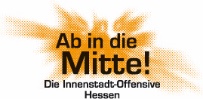 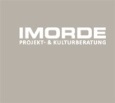 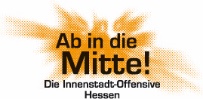 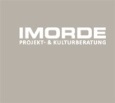 Sehr geehrte Damen und Herren,für das Projekt „Ab in die Mitte! Die Innenstadt-Offensive Hessen“ erhalten Sie die Erklärung zur Einwilligung der Verwendung Ihrer personenbezogenen Daten aufgrund der Datenschutzgrundverordnung vom 25. Mai 2018.Als Geschäftsstelle für das vom Hessischen Ministerium für Umwelt, Klimaschutz, Landwirtschaft und Verbraucherschutz bestehende Projekt „Ab in die Mitte! Die Innenstadt-Offensive Hessen“ verarbeiten wir Ihre personenbezogenen Daten. Ihre Kontaktdaten befinden sich in unserer Datenbank (bzw. durch die Ausschreibung erfolgt eine Neuaufnahme) und werden daraus aufgebaut für Einladungsverteiler zu Veranstaltungen und Kooperationsveranstaltungen der IMORDE Projekt- & Kulturberatung GmbH sowie für die projektbezogenen Verteiler, der „Ab in die Mitte! Die Innenstadt-Offensive Hessen sowie der Zusendung von Mitteilungen für laufende Projekte verwandt.Ursprünglich stammen Ihre Adressdaten entweder aus öffentlichen Quellen oder Sie haben sie uns zu einem früheren bzw. zum jetzigen Zeitpunkt mitgeteilt. Wir verarbeiten die von Ihnen angegebenen Daten ausschließlich zum Zwecke des digitalen und ggf. des postalischen Versands von Einladungen zu regelmäßigen Veranstaltungen gemäß Art. 6 Abs. 1 Datenschutzgrundverordnung oder im Falle von kostenpflichtigen Veranstaltungen zur Abwicklung des Zahlungsvorgangs.Ihre Daten werden von uns nicht an Dritte weitergegeben. Aber bitte beachten Sie, dass die online gemachten Angaben in den Anmeldeformularen auf einem Teil ihres Weges per unverschlüsselter E-Mail über das Internet an die IMORDE übermittelt werden.Bitte teilen Sie uns auf dem per E-Mail oder Fax mit, ob wir Ihre Daten weiter verwenden dürfen, Sie die Löschung Ihrer Daten wünschen oder ob bei Ihren Daten Änderungen vorzunehmen sind (siehe Seite 2). Vielen Dank. Bei Löschung Ihrer Daten werden wir Sie über die erfolgte Löschung in Kenntnis setzen. Darüber hinaus können Sie Ihre Einwilligung jederzeit und ohne Angaben von Gründen widerrufen.Darüber hinaus haben Sie ein Auskunftsrecht über die bei uns zu Ihrer Person gespeicherten Daten, ein Recht auf Berichtigung, ein Recht auf Datenübertragbarkeit sowie das Recht, Ihre Daten löschen zu lassen.Umfassende Informationen zur neuen EU Datenschutzerklärung finden Sie auf den Internetseiten: www.imorde.de und www.abindiemitte-hessen.de. Sofern Sie der Auffassung sind, dass wir Ihre Daten nicht datenschutzkonform verarbeiten, steht Ihnen ferner ein Beschwerderecht bei einer Aufsichtsbehörde, insbesondere in dem Mitgliedstaat ihres Aufenthaltsorts, ihres Arbeitsplatzes oder des Orts des mutmaßlichen Verstoßes, zu.Die Aufsichtsbehörde, bei der die Beschwerde eingereicht wurde, unterrichtet den Beschwerdeführer über den Stand und die Ergebnisse der Beschwerde einschließlich der Möglichkeit eines gerichtlichen Rechtsbehelfs nach Art. 78 DSGVO. Den Datenschutzbeauftragten der IMORDE Projekt- & Kulturberatung GmbH erreichen Sie unter:IMORDE Projekt- & Kulturberatung GmbHSchorlemerstraße 4 | 48143 MünsterTel.: 0251-52093-0 | Fax: 0251-52093-33 | E-Mail: info@imorde.de Bitte zurück an:IMORDE Projekt- & Kulturberatung GmbH | Schorlemerstraße 4 | 48143 Münster | 
E-Mail: info@imorde.de | Fax: 0251-52093-33 Einwilligungserklärung
für Zusendungen von Einladungen für Veranstaltungen und Mitteilungen/Informationen der IMORDE Projekt- & Kulturberatung GmbH sowie der laufenden Projekte Durch Ihre Unterschrift willigen Sie darin ein, dass Ihre Daten für Mitteilungen der IMORDE Projekt- & Kulturberatung GmbH zu aktuellen Veranstaltungen und Informationen per E-Mail/Fax/Postweg verwendet werden. Die Erteilung dieser Einwilligung ist freiwillig. Sie können Ihre Einwilligung jederzeit mit Wirkung für die Zukunft widerrufen. In diesem Fall richten Sie Ihren Widerruf bitte an IMORDE Projekt- & Kulturberatung GmbH, Schorlemerstraße 4, 48143 Münster. Die Rechtmäßigkeit der bis zum Widerruf aufgrund der Einwilligung erfoglten Verarbeitung bleibt dadurch unberührt. Eine Weitergabe Ihrer Daten an Dritte findet nicht statt. Rechtsgrundlage für die Datenverarbeitung ist Ihre Einwilligung gem. Art. 6 Abs. 1 Buchstabe a der EU-DSGVO.Ich bin mit der Verarbeitung meiner Daten für die oben angegebenen Zwecke/Vorhaben einver-
standen.Ich bin nicht mit der Verarbeitung meiner Daten für die oben angegebenen Zwecke/Vorhaben 
einverstanden und bitte um Löschung meiner Daten in der Datenbank.Ich bin mit der Verarbeitung meiner Daten für die oben angegebenen Zwecke/Vorhaben einver-
standen, bitte jedoch um Änderung folgender Angaben:Ort, Datum				UnterschriftSie können jederzeit Auskunft über die bei uns über Sie gespeicherten Daten verlangen sowie die Berichtigung, Sperrung oder Löschung. Ihnen steht ein Beschwerderecht bei einer Datenschutzaufsichtsbehörde zu.Anrede:Titel:Name:Vorname:Straße und Hausnummer:PLZ und Ort:Telefonnummer:Mobil: E-Mail: